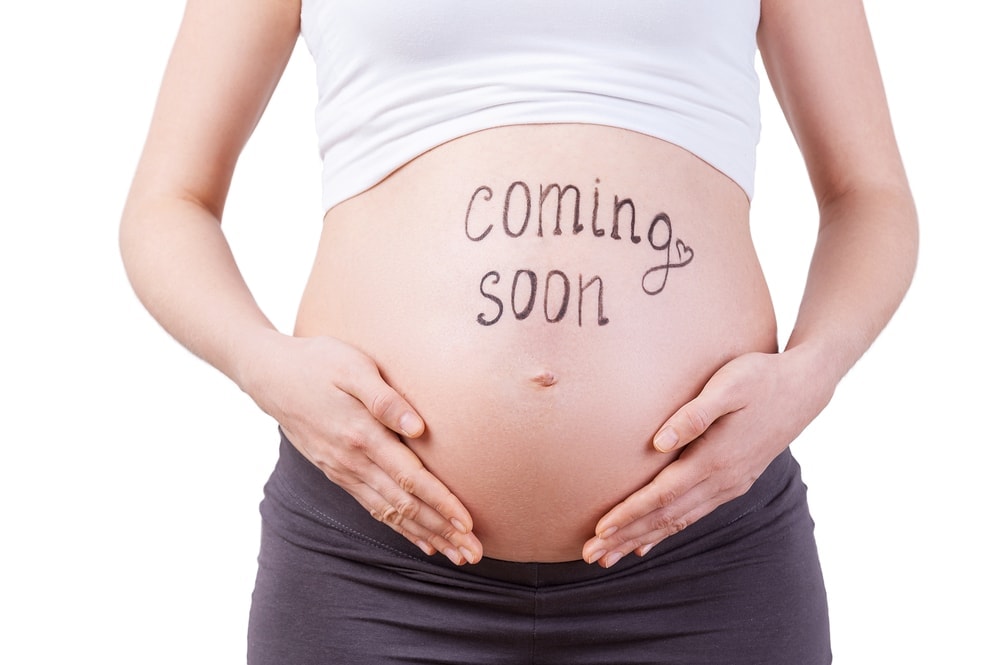 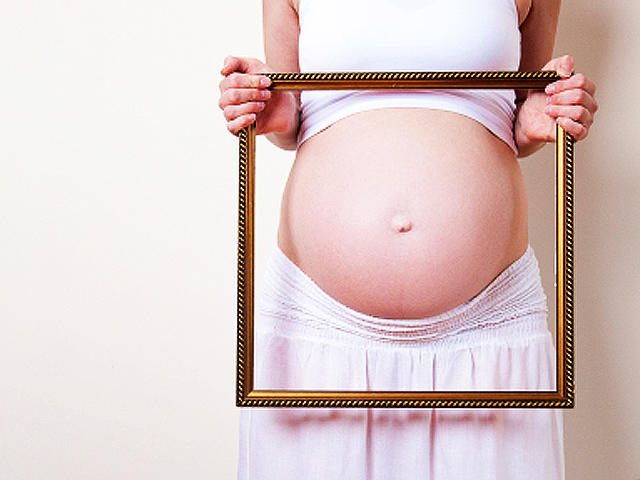 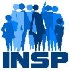 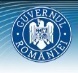 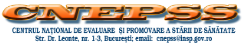 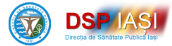  MINISTERUL          INSTITUTUL NAȚIO NAL                                                                    CENTRUL REGIONAL                                  DSP IAȘI   SĂNĂTĂȚII        DE SĂNĂTATE PUBLICĂ                                                                 DE SĂNĂTATE PUBLICĂ IAȘI 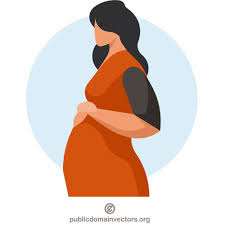 